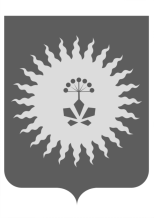 КОМИССИЯПРИ АДМИНИСТРАЦИИ  АНУЧИНСКОГО МУНИЦИПАЛЬНОГО РАЙОНАПО ПРЕДУПРЕЖДЕНИЮ И ЛИКВИДАЦИИ ЧС И ОБЕСПЕЧЕНИЮПОЖАРНОЙ БЕЗОПАСНОСТИРЕШЕНИЕ«  19 »  мая  2020 года               с. Анучино	                                 № 5О мерах по предупреждению чрезвычайных ситуацийв местах отдыха населения на водных объектах и безопасности детей на водных объектах на территории Анучинского муниципального округа в купальный сезон 2020 года        В соответствии с Федеральным законом от 06 октября 2003 года № 131-ФЗ «Об общих принципах организации местного самоуправления в Российской Федерации», постановлением Губернатора Приморского края от 24 апреля 21998 года № 196 «Об утверждении Правил охраны жизни людей на воде в Приморском крае и Правил пользования водными объектами для плавания на маломерных плавательных средствах в Приморском крае» (далее Правила), распоряжением администрации Анучинского муниципального района от 19.05. 2020 года № 293-р «О подготовке мест массового отдыха людей на воде на территории Анучинского муниципального округа», в связи с приближением купального сезона в Анучинском муниципальном округе, комиссия при администрации Анучинского муниципального района, ликвидации чрезвычайных ситуаций и обеспечению пожарной безопасностиРЕШИЛА:Рекомендовать начальникам территориальных отделов управления по работе с территориями Анучинского муниципального округа (Таран, Сивоконь,   Самойленко,   Марчук.):1.1. Принять комплекс мер   по обеспечению безопасности охраны жизни и здоровья     людей на водных объектах.1.2. До 8 июня 2020 года определить места несанкционированного купания и установить информирующие и предупреждающие таблички.Рекомендовать директору ФГУ «Приммелиоводхоз» (Федоренко) установить информирующие  таблички о запрете купания на водохранилище с. Шекляево.Начальнику отдела ГОЧС администрации Анучинского муниципального района (Баранов), довести до населения  через средства массовой информации требования  по обеспечению безопасности в местах отдыха у воды, а также разместить в средствах массовой информации тематические статьи и примеры по данной тематике для повышения уровня ответственности граждан. Разъяснить опасность нарушения Правил, предупредить граждан и должностных лиц об ответственности за нарушение Правил в соответствии с законодательством  Российской Федерации и законодательством Приморского края.Начальнику КУ «Муниципальный орган управления образованием Анучинского района» (Гришакова), провести дистанционно занятия с учащимися  по теме: « О правилах поведения на водных объектах и  местах отдыха у воды».Данное решение опубликовать в средствах массовой информации.Контроль за выполнением настоящего оставляю за собой.          Глава  Анучинского муниципального района, председатель КЧС И ПБ района                              С. А. Понуровский